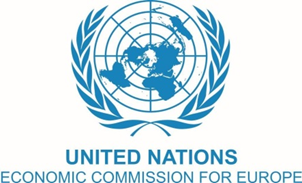 Третий Международный семинар по вопросам упрощения процедур торговли и локальному «Единому окну» организован Европейской экономической комиссией ООН (ЕЭК ООН) в сотрудничестве с Правительством Украины при поддержке Украинского национального комитета Международной торговой палаты (ICC Ukraine) и Ассоциации транспортно-экспедиторских и логистических организаций Украины «Укрвнештранс» УПРОЩЕНИЕ ПРОЦЕДУР ТОРГОВЛИ В УКРАИНЕ И ПРОЕКТ «единое окнО – ЛОКАЛЬНОЕ РЕШЕНИЕ» В ОДЕССЕ. ДОСТИЖЕНИЯ И НОВЫЕ ВЫЗОВЫ Программа 30 мая 2013 годаУкраина, г. Одессаул. Пушкинская, 15, конференц-зал гостиницы «Бристоль»9:30 - 10:00 РегистрацияМодераторы:Марио Апостолов, региональный советник ЕЭК ООН по вопросам торговли;Владимир Щелкунов, Президент ICC Ukraine; заместитель Председателя Межведомственной рабочей группы по внедрению технологии «Единое окно – локальное решение» в зоне деятельности Южной таможни и портов Одесской области;Олег Платонов, Президент Ассоциации «Укрвнештранс», заместитель Председателя Межведомственной рабочей группы по внедрению технологии «Единое окно – локальное решение» в зоне деятельности Южной таможни и портов Одесской области.10:00 – 11:00 Сессия I: Задачи упрощения процедур торговли в Украине и пилотный проект „Единое окно – локальное решение“ в Одессе  Приветственное слово:Руслан Кошулинский, Заместитель Председателя Верховного Совета Украины.Цели и задачи семинара. Проекты „единого окна” и Единой информационной системы портового сообщества в общей стратегии упрощения процедур торговли: Марио Апостолов, Региональный советник ЕЭК ООН по вопросам торговли. Поддержка проектов упрощения процедур торговли и проекта „Единое окно - локальное решение“:Степан Дериволков, Первый заместитель Министра доходов и сборов Украины. Общая работа в поддержку упрощения процедур торговли в Украине и проект „Единое окно – локальное решение” в портах Одесской области:Олег Платонов, Президент Ассоциации «Укрвнештранс», заместитель Председателя Межведомственной рабочей группы по внедрению технологии «Единое окно – локальное решение» в зоне деятельности Южной таможни и портов Одесской области.Дискуссия11:00 - 11:15 - Перерыв на кофе11:15 – 12:15 Сессия II: Проект «Единое окно – локальное решение». Опыт Одесского порта во взаимодействии с Департаментом таможенного дела Министерства доходов и сборов Украины и другими  участниками государственного контроля в морских пунктах пропускаОпыт построения Единой информационной системы в Одесском порту Вячеслав Вороной, начальник службы логистики и коммерческой работы ГП „Одесский морской торговый порт“; Дмитрий Якименков, начальник службы информационных технологий ГП „Одесский морской торговый порт“;Алексей Орлов, исполнительный директор ООО „ППЛ 33-35“.Роль таможенных органов в создании единой информационной системы с использьзованием процедуры анали рисков и обмена информацией:  Юрий Соколов; заместитель начальника Южной таможни  Министра доходов и сборов Украины.Дискуссия12:15 – 14:00 Сессия III: Мастер-план и роль разных государственных и частных организаций  в развитии единых информационных системРоль Мастер-плана в построении единой информационной системы и общей стратегии упрощения процедур торговли:Марио Апостолов, Региональный советник ЕЭК ООН по вопросам торговли.Роль государственных и частных организаций - участников процессов торговли в построении  единой информационной системы (выступающие из разных государственных органов и секторов бизнеса заявят об уровене заинтересованности их ведомств и компаний и укажут на роль, выгоды и задачи их участия в проекте):Версия 11, 30.05.13, стр. 2/4Павел Пашко, заместитель начальника Управления таможенного контроля и оформления Департамента таможенного дела, Министерство доходов и сборов Украины;Сергей Власко, начальник отдела Управления пограничного контроля и регистрации, Администрация Государственной пограничной службы Украины;Александр Твердохлеб, заместитель директора Департамента экологического контроля природных ресурсов, Министерство экологического контроля и природных ресурсов Украины; Николай Голубятников, главный государственный санитарный врач водного транспорта Украины, Министерство здравохранения Украины;Любовь Мельник, начальник отдела фитосанитарных мероприятий на таможенном контроле, Департамент фитосанитарной безопасности Государственной ветеринарной и фитосанитарной службы Украины;Представители компаний по обработке грузов.14:00 - 15:00 Обеденный перерыв 
15:00 – 15:30 Сессия III: (продолжение): Роль государственных и частных организаций  в развитии единых информационных системДискуссияListen15:30 – 16:15 Сессия IV: Гармонизация данных  и форматы документов Практическое упражнение по гармонизации данных в выбранных формулярах:Дмитрий Якименков, начальник службы информационных технологий ГП „Одесский морской торговый порт“;Марио Апостолов, региональный советник ЕЭК ООН по вопросам торговли;Раду Крихан, Таможенная служба Республики Молдова, эксперт по Модели данных Всемирной таможенной организации.Гармонизация данных: практическое применение документов в виде электронной записи с использованием ЭЦП и конвертация данных:	Иван Романов, директор Информационно-справочного департамента Министерства доходов и сборов Украины.Дискуссия16:15 - 17:30 Сессия V: „Единое окно” и международные транспортные коридоры Перспективы создания единого информационного пространства в зоне ОЧЭС для развития транспортного коридора Балтийское-Черное море:Представители Министерства инфраструктуры Украины;Представители Министерство экономического развития и торговли Украины;Представители Министерства иностранных дел Украины;Представители Ассоциации траснпортного коридора„Восток-Запад“:Представители Еввразийского Союза транспортных, экспедиторских и логистических организаций (ЕСТЭЛЛО):Представитель ЕЭК ООН.  Модернизация методов таможенного контроля. Наилучшая практика в Евросоюзе, Таможенном Союзе Еразийского экономического пространства и стратегические цели упрощения процедур торговли в Украине:Андрей Виденов, эксперт по пост-таможенному контролю и аудиту в EUBAM;	Юрий Власенко, директор ООО «Scansystems».Дискуссия: развитие проекта путем расширения перечня портов с привлечением большего количества видов транспорта в плане национальной стратегии упрощения процедур торговли.17:30 - 18:00 Сессия VI: Заключительная сессия, организационные вопросы и рекомендацииВерсия 11, 30.05.13, стр. 3/4За более подробной информацией просьба обращаться: Mарио Апостолов, Региональный советник, Отдел торговли, ЕЭК ООН Тел.: +41 22-9171134, факс: +41 22-917 0037е-mail: mario.apostolov@unece.orgТатьяна Макарычева, Член правления Ассоциации «УКРВНЕШТРАНС», Тел.: +380 (44) 361 3731, моб. +380 (50) 392 3948, факс: +380 (44) 537 0769,          E-mail: consulting@plaske.ua  - организационные вопросы Версия 11, 30.05.13, стр. 4/4